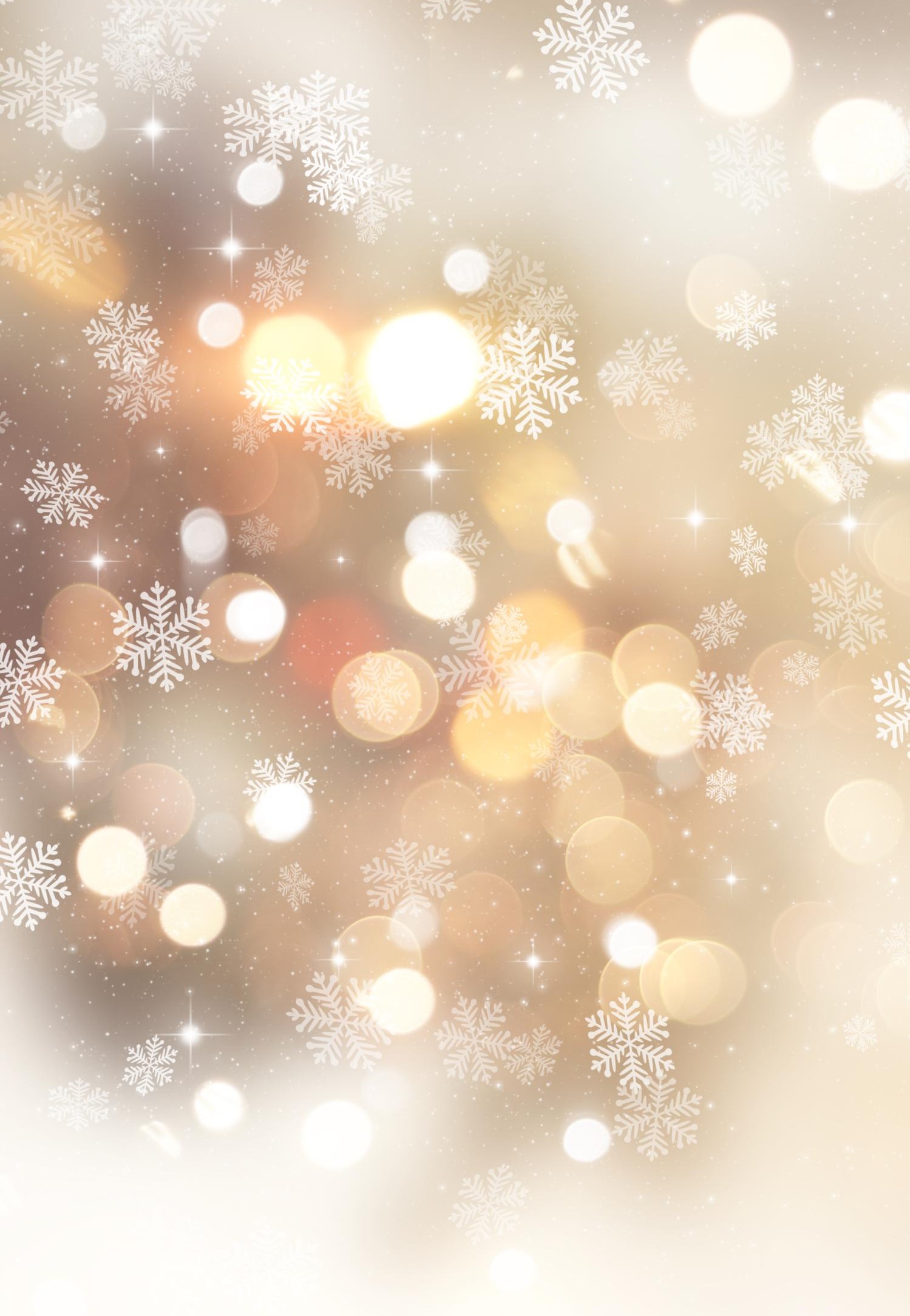 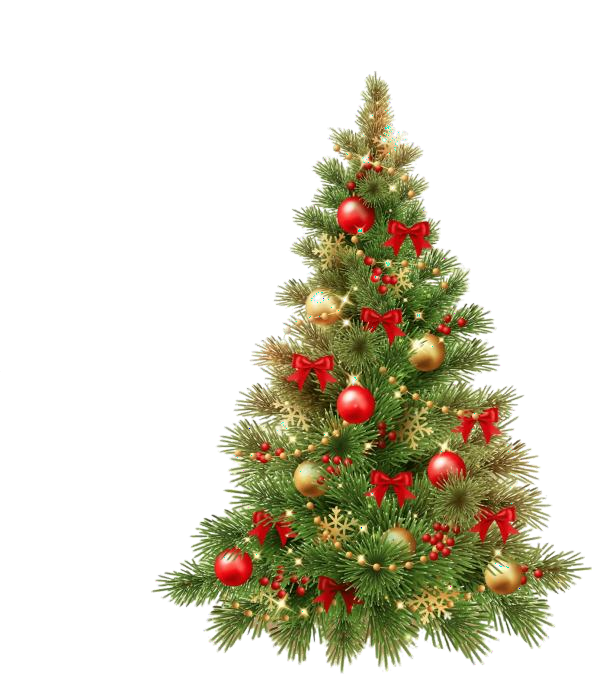 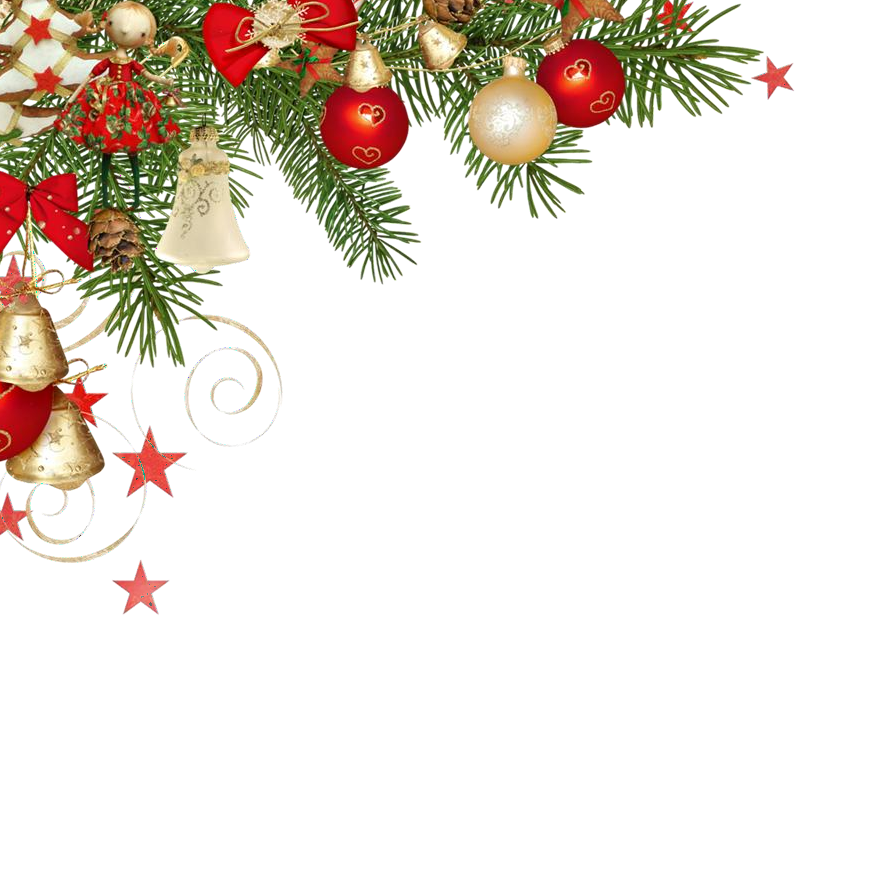 №п/пНаименование мероприятийДата проведенияМесто проведения13.«Зима-пора чудес». Викторина 4 января15.00 Центральная библиотека14.«Рождество в кругу друзей». Работа клуба настольных игр 4 января12.00 – 17.00 Центральная библиотека15.«Рождество в литературе». Выставка литературы 5 января10.00Центральная библиотека16.«Рождество в кругу друзей». Работа клуба настольных игр 5 января12.00 – 17.00 Центральная библиотека17.Рождество Христово. Рождественские посиделки 6 января10.00- 16.0011-13 январяВыставочный зал музея18.Рождества волшебные мгновенья. Рождественские встречи 6 января9-13 января10.00-16.00Звездный зал планетария19.«Загадки бабушки зимы».Викторина 6 января12.00Детская библиотека20.«Свет Рождества». Праздничный концерт 7 января13-00100 рублей Видеозал РДК21.«Рождество в кругу друзей». Работа клуба настольных игр 8 января12.00 – 17.00 Центральная библиотека22.«Героев забыть нельзя. Генерал Панфилов». Беседа 12 января14.00Центральная библиотека